Create a “Students Admission List Using Ms-Excel”:Display the S.No, Name, Age, Gender in a table format  as shown belowUsing Auto Fill Command Fill the S.NoUsing filter option in Gender Column ,Display only Male(M).Using Sorting option Display the name of student in Ascending order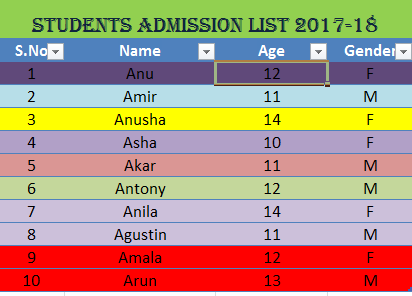 Remark: Holiday Homework Practice at Home. Evaluation will be done after holidays during the regular practical session. HAPPY HOLIDAYS           INDIAN SCHOOL AL WADI AL KABIR           DEPT. OF COMPUTER SCIENCE     CLASS VIII Holiday Homework 2017 -18